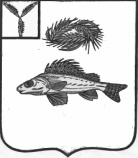    АДМИНИСТРАЦИЯЕРШОВСКОГО МУНИЦИПАЛЬНОГО   РАЙОНА САРАТОВСКОЙ ОБЛАСТИПОСТАНОВЛЕНИЕот_    27.08.2020г.__________  № __713_______________г. ЕршовОб утверждении муниципальной программы «Инвестиционное развитие Ершовского муниципального района на 2021-2025 годы».В целях улучшения инвестиционного климата Ершовского муниципального района, придания социально-экономическому развитию района целенаправленного, динамичного и эффективного характера, увеличения притока инвестиций за счет инвестиционной привлекательности района, в соответствии с Федеральным законом от 25 февраля 1999 года      № 39-ФЗ «Об инвестиционной деятельности в Российской Федерации, осуществляемой в форме капитальных вложений», Законом Саратовской области от 28.06.2007 года № 116-ЗСО «О режиме наибольшего благоприятствования для инвесторов в Саратовской области», Уставом Ершовского муниципального района, администрация Ершовского муниципального района ПОСТАНОВЛЯЕТ:1. Утвердить муниципальную программу «Инвестиционное развитие Ершовского муниципального района на 2021-2025 годы» согласно приложению.2.  Сектору по информатизации и программного обеспечения  администрации Ершовского муниципального района разместить настоящее постановление на официальном сайте  администрации Ершовского муниципального района в сети «Интернет».3. Контроль за исполнением настоящего постановления возложить на  заместителя главы администрации Ершовского муниципального района Сучкову Л.И.Приложение к постановлению администрации Ершовского  муниципального районаот      27.08.2020 г. №  713МУНИЦИПАЛЬНАЯ ПРОГРАММА«ИНВЕСТИЦИОННОЕ РАЗВИТИЕЕРШОВСКОГО МУНИЦИПАЛЬНОГО РАЙОНАНА 2021 – 2025 ГОДЫ»г. Ершов2020 годПаспорт муниципальной программы «Инвестиционное развитие Ершовского муниципального района на 2021 – 2025 годы»1. Содержание проблемы и необходимость ее решения программными методамиОдной из главных проблем экономики Ершовского района, как и российской экономики в целом, является дефицит инвестиционных ресурсов. Ограниченность финансовой базы, дефицит бюджета не позволяет придавать социально - экономическому развитию района высоко динамичный характер.Недостаток инвестиций в экономику Ершовского района при достаточно высоком потенциале и умеренном риске объясняется недостаточной инвестиционной активностью.По совокупности природно-климатических, географических условий, обеспеченности кадрами, наличия свободных земельных ресурсов и прочими факторами  Ершовский район является довольно привлекательной территорией.Однако проведенный комплексный анализ показал – уровень инвестиционной активности не полностью отвечает потребностям экономического развития района. Требуется решение данной проблемы программными методами.Динамичное развитие экономики невозможно без наличия благоприятных условий для привлечения инвестиций, в том числе совершенствование нормативной правовой базы в инвестиционной сфере.Отсутствие более полной информации о предприятиях-товаропроизводителях, потенциальных инвесторах влияет на ход инвестиционных процессов в районе, создает определенные сложности в осуществлении их эффективного сотрудничества.Разовое привлечение инвестиций недостаточно, что диктует необходимость использования стратегического подхода к управлению инвестиционными процессами в районе. Кроме того, привлечение инвестиций невозможно без хорошо отлаженной и постоянно развивающейся инвестиционной инфраструктуры.Тем не менее, при всех сложностях современной ситуации, существуют возможности для инвестиционной деятельности в районе.В настоящее время к экономике района проявляется интерес со стороны инвесторов, поэтому необходимо постоянно демонстрировать его наиболее привлекательные стороны с помощью грамотно поставленной информационной работы.2. Цели и задачи Программы, сроки и этапы её реализацииЦели:- построение инвестиционно - ориентированной экономики, готовой законодательно, организационно  и целенаправленно принимать и эффективно использовать инвестиции на этой основе,- достижение устойчивых темпов роста экономического развития района, стабильного улучшения качества жизни всех слоев населения.Задачи:- совершенствование благоприятной инвестиционной среды,- создание условий, которые сделают Ершовский район привлекательным для желающих вкладывать средства в развитие экономики, - привлечение и эффективное использование инвестиционного капитала в экономику района.Сроки и этапы реализации:Объем инвестиций, поступающих в Ершовский район по годам, составит:          в 2021 году – 781,0 млн. рублей,          в 2022 году  – 889,0 млн. рублей,          в 2023 году –  913,0 млн. рублей,          в 2024 году –  1177,0 млн. рублей,          в 2025 году –  1377,0 млн. рублей. Объем инвестиций по инвестиционным проектам представлен в приложении №1 к Программе.3. Система программных мероприятийПрограмма представляет собой комплексный план действий по созданию благоприятной среды для субъектов инвестиционной деятельности. Она призвана обеспечить проведение последовательной и эффективной инвестиционной политики органами местного самоуправления Ершовского района. Это в свою очередь будет способствовать увеличению объемов инвестиций в основной капитал, экономическому росту, повышению социальной стабильности и придаст социально - экономическому развитию района целенаправленный, динамичный и эффективный характер.Система программных мероприятий представлена в приложении №2 к Программе.4. Ресурсное обеспечение Программы5. Управление реализацией Программы и контроль за ходом её выполненияОтдел по управлению муниципальным имуществом, земельным ресурсам и  экономической политики администрации Ершовского муниципального района, осуществляет контроль за ходом реализации Программы, ведет единый реестр всех проектов, реализуемых на территории  Ершовского муниципального района.Отдел по управлению муниципальным имуществом, земельным ресурсам и  экономической политики администрации Ершовского муниципального района ежегодно готовит сводный доклад по итогам выполнения Программы и предоставляет его на рассмотрение главе администрации Ершовского муниципального района.Контроль за реализацией Программы осуществляется в порядке, установленном законодательством РФ и муниципальными правовыми актами органов местного самоуправления Ершовского муниципального района.Управление Программой осуществляет заместитель главы администрации Ершовского муниципального района.6. Оценка эффективности реализации ПрограммыОсновным критерием эффективности Программы является увеличение инвестиций в основной капитал предприятий и организаций муниципального района к концу 2025 года до 1377,0 тыс. рублей. Этому показателю будут способствовать: реализация инвестиционных проектов по приоритетным направлениям развития района, открытие новых производств. В итоге произойдет увеличение налоговых поступлений 
в бюджеты всех уровней, что приведет к повышению социальной стабильности жителей района.Ожидаемые результаты по годам:          в 2021 году – 781,0 млн. рублей,          в 2022 году  – 889,0 млн. рублей,          в 2023 году –  913,0 млн. рублей,          в 2024 году –  1177,0 млн. рублей,          в 2025 году –  1377,0 млн. рублей.Приложение 1к муниципальной программе «Инвестиционное развитиеЕршовского муниципального района на 2021-2025 годы»Объем инвестиций по  инвестиционным проектам Ершовкого муниципального района на 2021 - 2025 годы.Приложение 2к муниципальной программе «Инвестиционное развитиеЕршовского муниципального района на 2021-2025 годы»ПЕРЕЧЕНЬ МЕРОПРИЯТИЙМУНИЦИПАЛЬНОЙ ПРОГРАММЫ  «ИНВЕСТИЦИОННОЕ РАЗВИТИЕЕРШОВСКОГО МУНИЦИПАЛЬНОГО РАЙОНА НА 2021 – 2025 ГОДЫ»Приложение № 2к муниципальной программе «Инвестиционное развитиеЕршовского муниципального района на 2021-2025 годы»Система целевых показателей и индикаторов эффективности реализации ПрограммыИ.о. главы Ершовского муниципального района                         Д.П. УсенинНаименованиеПрограммы:НаименованиеПрограммы:«Инвестиционное развитие Ершовского  муниципального района на 2021-2025 годы» (далее – Программа)«Инвестиционное развитие Ершовского  муниципального района на 2021-2025 годы» (далее – Программа)Основаниядля разработкиПрограммы:Основаниядля разработкиПрограммы:- Федеральный закон от 25.02.1999 года № 39-ФЗ «Об инвестиционной деятельности в Российской Федерации, осуществляемой в форме капитальных вложений»;- Федеральный закон от 06.10.2003г. № 131-ФЗ «Об общих принципах организации местного самоуправления в Российской Федерации»;- Закон Саратовской области от 28.06.2007г. № 116-ЗСО «О режиме наибольшего благоприятствования для инвесторов в Саратовской области»;- Устав Ершовского муниципального района- Федеральный закон от 25.02.1999 года № 39-ФЗ «Об инвестиционной деятельности в Российской Федерации, осуществляемой в форме капитальных вложений»;- Федеральный закон от 06.10.2003г. № 131-ФЗ «Об общих принципах организации местного самоуправления в Российской Федерации»;- Закон Саратовской области от 28.06.2007г. № 116-ЗСО «О режиме наибольшего благоприятствования для инвесторов в Саратовской области»;- Устав Ершовского муниципального районаМуниципальный заказчик Программы:Муниципальный заказчик Программы:Администрация Ершовского муниципального района Саратовской областиАдминистрация Ершовского муниципального района Саратовской областиОсновные разработчикиПрограммы:Основные разработчикиПрограммы:Отдел по управлению муниципальным имуществом, земельным ресурсам и  экономической политики администрации Ершовского муниципального района.Отдел по управлению муниципальным имуществом, земельным ресурсам и  экономической политики администрации Ершовского муниципального района.Цели и задачиПрограммы, важнейшие оценочные показатели:Цели и задачиПрограммы, важнейшие оценочные показатели:Цели:- построение инвестиционно - ориентированной экономики, готовой законодательно, организационно и целенаправленно принять и эффективно использовать инвестиции на этой основе,- достижение устойчивых темпов роста экономического развития района, стабильного улучшения качества жизни всех слоев населения.Задачи:- совершенствование инвестиционной среды,- создание условий, которые сделают Ершовский район привлекательным для желающих вкладывать средства 
в развитие экономики,- привлечение и эффективное использование инвестиционного капитала в экономику района.Цели:- построение инвестиционно - ориентированной экономики, готовой законодательно, организационно и целенаправленно принять и эффективно использовать инвестиции на этой основе,- достижение устойчивых темпов роста экономического развития района, стабильного улучшения качества жизни всех слоев населения.Задачи:- совершенствование инвестиционной среды,- создание условий, которые сделают Ершовский район привлекательным для желающих вкладывать средства 
в развитие экономики,- привлечение и эффективное использование инвестиционного капитала в экономику района.Программа определяет инвестиционную деятельность администрации на период с 2021 по 2025 годы и предусматривает:- создание и совершенствование нормативной правовой базы и базы технического и информационного обеспечения функционирования программы,- накопление информационной базы данных об инвестиционных проектах и свободных производственных площадках, их информационное и конкурсное сопровождение,- ведение информационной базы данных об инвестиционных проектах и свободных производственных площадках, их информационное и конкурсное сопровождение,- обеспечение свободного доступа потенциальных инвесторов к информационной базе,- проведение мероприятий по совершенствованию инвестиционной среды, повышению инвестиционной привлекательности имеющихся ресурсов,- увеличение инвестиций  в основной капитал к концу 2025 года до 1377,0 млн. рублей, рост к фактическому показателю 2021 года составит 596,0 млн. рублей или  176,3%.Программа определяет инвестиционную деятельность администрации на период с 2021 по 2025 годы и предусматривает:- создание и совершенствование нормативной правовой базы и базы технического и информационного обеспечения функционирования программы,- накопление информационной базы данных об инвестиционных проектах и свободных производственных площадках, их информационное и конкурсное сопровождение,- ведение информационной базы данных об инвестиционных проектах и свободных производственных площадках, их информационное и конкурсное сопровождение,- обеспечение свободного доступа потенциальных инвесторов к информационной базе,- проведение мероприятий по совершенствованию инвестиционной среды, повышению инвестиционной привлекательности имеющихся ресурсов,- увеличение инвестиций  в основной капитал к концу 2025 года до 1377,0 млн. рублей, рост к фактическому показателю 2021 года составит 596,0 млн. рублей или  176,3%.Сроки и этапыреализацииПрограммы:Сроки и этапыреализацииПрограммы:Планируемый объем инвестиций, привлеченных в Ершовский муниципальный район по годам:          в 2021 году – 781,0 млн. рублей,          в 2022 году  – 889,0 млн. рублей,          в 2023 году –  913,0 млн. рублей,          в 2024 году –  1177,0 млн. рублей,          в 2025 году –  1377,0 млн. рублей.Планируемый объем инвестиций, привлеченных в Ершовский муниципальный район по годам:          в 2021 году – 781,0 млн. рублей,          в 2022 году  – 889,0 млн. рублей,          в 2023 году –  913,0 млн. рублей,          в 2024 году –  1177,0 млн. рублей,          в 2025 году –  1377,0 млн. рублей.ИсполнителиосновныхмероприятийПрограммы:ИсполнителиосновныхмероприятийПрограммы:Отдел по управлению муниципальным имуществом, земельным ресурсам и  экономической политики администрации Ершовского муниципального района,- отдел строительства, архитектуры и благоустройства администрации Ершовского муниципального района,- отдел жилищно – коммунального хозяйства, транспорта и связи  администрации Ершовского муниципального района,- отдел по аграрной политике и природопользованию администрации Ершовского муниципального района,- отдел по организационным вопросам, информатизации и взаимодействию с органами МСУ администрации Ершовского муниципального района.Отдел по управлению муниципальным имуществом, земельным ресурсам и  экономической политики администрации Ершовского муниципального района,- отдел строительства, архитектуры и благоустройства администрации Ершовского муниципального района,- отдел жилищно – коммунального хозяйства, транспорта и связи  администрации Ершовского муниципального района,- отдел по аграрной политике и природопользованию администрации Ершовского муниципального района,- отдел по организационным вопросам, информатизации и взаимодействию с органами МСУ администрации Ершовского муниципального района.Объемы и источникиобеспечения Программы:Объемы и источникиобеспечения Программы:Общий объем финансирования программы составляет 250,0 тыс. рублей,  в том числе:из бюджета Ершовского муниципального района – 250,0 тыс. рублей.Общий объем финансирования программы составляет 250,0 тыс. рублей,  в том числе:из бюджета Ершовского муниципального района – 250,0 тыс. рублей.ОжидаемыеконечныерезультатыреализацииПрограммы:ОжидаемыеконечныерезультатыреализацииПрограммы:Привлечение в 2021-2025 годах инвестиций в основной капитал в сумме 5137,0 млн. рублей (прогнозно), увеличение инвестиций  к концу 2025 года  до  1377,0 млн. рублей в год (в действующих ценах каждого года):Привлечение в 2021-2025 годах инвестиций в основной капитал в сумме 5137,0 млн. рублей (прогнозно), увеличение инвестиций  к концу 2025 года  до  1377,0 млн. рублей в год (в действующих ценах каждого года):Система организацииконтроляза исполнениемПрограммы:Система организацииконтроляза исполнениемПрограммы:Контроль за реализацией Программы осуществляется 
в порядке, установленном законодательством РФ 
и муниципальными правовыми актами органов местного самоуправления Ершовского муниципального района.Управление Программой осуществляет заместитель главы администрации Ершовского муниципального района.Контроль за реализацией Программы осуществляется 
в порядке, установленном законодательством РФ 
и муниципальными правовыми актами органов местного самоуправления Ершовского муниципального района.Управление Программой осуществляет заместитель главы администрации Ершовского муниципального района. Источники финансирования  2021г  2022г  2023г  2024г  2025г Средства бюджета Ершовского муниципального района, тыс. руб.  50,0  50,0  50,0  50,0  50,0№Наименование инвестораНаименование инвестиционного проектаСрок реализации (год)Общая стоимость проекта (млн. руб.)1ООО МТС«Ершовская»Строительство участка орошения2021-2025 1250,02АО «Декабрист»Строительство участка орошения2021 100,03ИП глава КФХ Громова Л.В.Строительство помещений для животноводства с установкой доильного оборудования2021-2025 28,04ИП глава КФХ Ким Д.А.Установка капельного орошения.2021-2025 50,05ООО «Альфа Ленд»Развитие мелиорации2021-20251942,06Создание КФХВложение в основной капитал2021-20251767,0№ п/пНаименование мероприятияНаименование мероприятияСрок исполненияСрок исполненияОбъёмфинансового обеспечения(тыс. руб. )- всегоОбъёмфинансового обеспечения(тыс. руб. )- всегов том числе за счёт средствв том числе за счёт средствв том числе за счёт средствв том числе за счёт средствв том числе за счёт средствв том числе за счёт средствв том числе за счёт средствОтветственныеза исполнениеОтветственныеза исполнениеОжидаемыерезультаты№ п/пНаименование мероприятияНаименование мероприятияСрок исполненияСрок исполненияОбъёмфинансового обеспечения(тыс. руб. )- всегоОбъёмфинансового обеспечения(тыс. руб. )- всегобюджета муни-ци-пально-го районаОбластного бюджета (прогнозно)Областного бюджета (прогнозно)Федерального бюджета (прогнозно)Федерального бюджета (прогнозно)Внебюд-жетных источников (прогнозно)Внебюд-жетных источников (прогнозно)Ответственныеза исполнениеОтветственныеза исполнениеОжидаемыерезультаты1223344566778899102Создание и ведение Реестра инвестиционных проектов Ершовского районаСоздание и ведение Реестра инвестиционных проектов Ершовского районаВесь период2021-2025 гг.Весь период2021-2025 гг.---------Отдел по управлению муниципальным имуществом, земельным ресурсам и  экономической политики Отдел по управлению муниципальным имуществом, земельным ресурсам и  экономической политики Позиционирование Ершовского района как привлекательной территории с развитой нормативной правовой базой, развивающейся инвестиционной инфраструктурой3Сбор информации о предполагаемых инвестиционных вложениях и реализуемых инвестиционных проектах на территории районаСбор информации о предполагаемых инвестиционных вложениях и реализуемых инвестиционных проектах на территории районаВесь период2021-2025 гг.Весь период2021-2025 гг.---------Отдел по управлению муниципальным имуществом, земельным ресурсам и  экономической политики Отдел по управлению муниципальным имуществом, земельным ресурсам и  экономической политики Позиционирование Ершовского района как привлекательной территории с развитой нормативной правовой базой, развивающейся инвестиционной инфраструктурой4Мониторинг реализации инвестиционных проектовМониторинг реализации инвестиционных проектовВесь период2021-2025 гг.Весь период2021-2025 гг.---------Отдел по управлению муниципальным имуществом, земельным ресурсам и  экономической политики Отдел по управлению муниципальным имуществом, земельным ресурсам и  экономической политики Позиционирование Ершовского района как привлекательной территории с развитой нормативной правовой базой, развивающейся инвестиционной инфраструктурой5Размещение информации об инвестиционной привлекательности района на официальном сайте администрации Ершовского районаРазмещение информации об инвестиционной привлекательности района на официальном сайте администрации Ершовского районаВесь период2021-2025 гг.Весь период2021-2025 гг.---------Отдел по управлению муниципальным имуществом, земельным ресурсам и  экономической политики,Сектор по информатизации и программному обеспечению.Отдел по управлению муниципальным имуществом, земельным ресурсам и  экономической политики,Сектор по информатизации и программному обеспечению.Позиционирование Ершовского района как привлекательной территории с развитой нормативной правовой базой, развивающейся инвестиционной инфраструктурой6Организация участия в  выставках инвестиционных проектов и продукции предприятий Ершовского районаОрганизация участия в  выставках инвестиционных проектов и продукции предприятий Ершовского районаВесь период2021-2025 гг.,Весь период2021-2025 гг.,---------Отдел по управлению муниципальным имуществом, земельным ресурсам и  экономической политики,отдел по аграрной политики и природопользованию.Отдел по управлению муниципальным имуществом, земельным ресурсам и  экономической политики,отдел по аграрной политики и природопользованию.Позиционирование Ершовского района как привлекательной территории с развитой нормативной правовой базой, развивающейся инвестиционной инфраструктурой7Изучение предложений 
по развитию территорий района, изучение текущего состояния земельных участков, земель сельскохозяйственного значения, определение перспективных вариантов развитияИзучение предложений 
по развитию территорий района, изучение текущего состояния земельных участков, земель сельскохозяйственного значения, определение перспективных вариантов развитияВесь период2021-2025 гг.Весь период2021-2025 гг.---------Отдел по управлению муниципальным имуществом, земельным ресурсам и  экономической политики,отдел жилищно – коммунального хозяйства транспорта и связи,отдел строительства, архитектуре и благоустройству,отдел по аграрной политики и природопользованию.Отдел по управлению муниципальным имуществом, земельным ресурсам и  экономической политики,отдел жилищно – коммунального хозяйства транспорта и связи,отдел строительства, архитектуре и благоустройству,отдел по аграрной политики и природопользованию.Позиционирование Ершовского района как привлекательной территории с развитой нормативной правовой базой, развивающейся инвестиционной инфраструктурой8Расширение партнерских деловых связей 
с соседними районами и регионамиРасширение партнерских деловых связей 
с соседними районами и регионамиВесь период2021-2025 гг.Весь период2021-2025 гг.---------Отдел по управлению муниципальным имуществом, земельным ресурсам и  экономической политики,отдел жилищно – коммунального хозяйства транспорта и связи,отдел строительства, архитектуре и благоустройству, отдел по аграрной политики и природопользованию.Отдел по управлению муниципальным имуществом, земельным ресурсам и  экономической политики,отдел жилищно – коммунального хозяйства транспорта и связи,отдел строительства, архитектуре и благоустройству, отдел по аграрной политики и природопользованию.Позиционирование Ершовского района как привлекательной территории с развитой нормативной правовой базой, развивающейся инвестиционной инфраструктуройИТОГО ПО РАЗДЕЛУ 1:ИТОГО ПО РАЗДЕЛУ 1:ИТОГО ПО РАЗДЕЛУ 1:ИТОГО ПО РАЗДЕЛУ 1:ИТОГО ПО РАЗДЕЛУ 1:---------2. Активизация инвестиционной деятельности2. Активизация инвестиционной деятельности2. Активизация инвестиционной деятельности2. Активизация инвестиционной деятельности2. Активизация инвестиционной деятельности2. Активизация инвестиционной деятельности2. Активизация инвестиционной деятельности2. Активизация инвестиционной деятельности2. Активизация инвестиционной деятельности2. Активизация инвестиционной деятельности2. Активизация инвестиционной деятельности2. Активизация инвестиционной деятельности2. Активизация инвестиционной деятельности2. Активизация инвестиционной деятельности2. Активизация инвестиционной деятельности2. Активизация инвестиционной деятельности2. Активизация инвестиционной деятельности1 Привлечения инвестиций в сферу недвижимости, в том числе создание условий для расширения рынка земли, активизации строительной деятельностиВесь период2021-2025 гг.Весь период2021-2025 гг.-----------Отдел жилищно – коммунального хозяйства транспорта и связи,отдел строительства, архитектуре и благоустройству,отдел по аграрной политики и природопользованию.Повышение активности органов местного самоуправленияпо привлечению инвесторов на удобных условиях повысит приток инвестицийна территорию позволит вовлечь в инвестиционную деятельность свободные земли и незавершенные строительством сооружения и здания2Проведение инвентаризации объектов недвижимости, которые могут быть использованы 
в инвестиционном процессеВесь период2021-2025 гг.Весь период2021-2025 гг.250,0250,0250,0250,0250,0------Отдел по управлению муниципальным имуществом, земельным ресурсам и  экономической политики,Отдел жилищно – коммунального хозяйства транспорта и связи,отдел строительства, архитектуре и благоустройству,отдел по аграрной политики и природопользованию.Повышение активности органов местного самоуправленияпо привлечению инвесторов на удобных условиях повысит приток инвестицийна территорию позволит вовлечь в инвестиционную деятельность свободные земли и незавершенные строительством сооружения и здания3Создание перечня свободных земельных участков, в том числе земель сельхозназначения, предоставляемых в аренду-----------Отдел по управлению муниципальным имуществом, земельным ресурсам и  экономической политики,отдел по аграрной политики и природопользованию.Повышение активности органов местного самоуправленияпо привлечению инвесторов на удобных условиях повысит приток инвестицийна территорию позволит вовлечь в инвестиционную деятельность свободные земли и незавершенные строительством сооружения и зданияИТОГО ПО РАЗДЕЛУ 2:ИТОГО ПО РАЗДЕЛУ 2:ИТОГО ПО РАЗДЕЛУ 2:ИТОГО ПО РАЗДЕЛУ 2:250,0250,0250,0250,0250,0------ИТОГО ПО ПРОГРАММЕ:                                                                               ИТОГО ПО ПРОГРАММЕ:                                                                               ИТОГО ПО ПРОГРАММЕ:                                                                               ИТОГО ПО ПРОГРАММЕ:                                                                               250,0250,0250,0250,0250,0------Цели и задачи программыПеречень целевых показателей, индикаторовФактическое значение на момент разработки программыИзменение значений по годам реализацииИзменение значений по годам реализацииИзменение значений по годам реализацииИзменение значений по годам реализацииИзменение значений по годам реализацииЦелевое значение на момент окончания действия программыЦели и задачи программыПеречень целевых показателей, индикаторовФактическое значение на момент разработки программы20212022202320242025Целевое значение на момент окончания действия программы123456789Цель 1Построение инвестиционно-ориентированной экономики, готовой законодательно, организационно и целенаправленно принять и эффективно использовать инвестиции на этой основеЗадача № 1Совершенствование инвестиционной средыОрганизация встреч руководителей предприятий и организаций района с сотрудниками научных учреждений и производственных объединений, внедряющих инновационные 
и инвестиционные проекты, ед.-11111Создание и совершенствование нормативной правовой базы и базы технического и информационного обеспечения функционирования программыОрганизация участия в ярмарках, выставках инвестиционных проектов и продукции предприятий Ершовского района, ед.222233Задача № 2Создание условий, которые сделают Ершовский район привлекательным для желающих вкладывать средства в развитие экономики районаРазмещение информации об инвестиционной привлекательности района на официальном сайте администрации Ершовского района -11111Накопление информационной базы данных об инвестиционных проектах, незадействованных площадях на промышленных предприятиях и свободных производственных площадках,  о свободных земельных участках, о незавершенных строительством объектов их информационное и конкурсное сопровождение.Обеспечение свободного доступа потенциальных инвесторов к информационной базеСоздание условий, которые сделают Ершовский район привлекательным для желающих вкладывать средства в развитие экономики районаСоздание базы данных о незадействованных площадях на промышленных предприятиях, ед.-11111Накопление информационной базы данных об инвестиционных проектах, незадействованных площадях на промышленных предприятиях и свободных производственных площадках,  о свободных земельных участках, о незавершенных строительством объектов их информационное и конкурсное сопровождение.Обеспечение свободного доступа потенциальных инвесторов к информационной базеСоздание условий, которые сделают Ершовский район привлекательным для желающих вкладывать средства в развитие экономики районаСоздание перечня свободных земельных участков, ед.-11111Накопление информационной базы данных об инвестиционных проектах, незадействованных площадях на промышленных предприятиях и свободных производственных площадках,  о свободных земельных участках, о незавершенных строительством объектов их информационное и конкурсное сопровождение.Обеспечение свободного доступа потенциальных инвесторов к информационной базеСоздание условий, которые сделают Ершовский район привлекательным для желающих вкладывать средства в развитие экономики районаСоздание перечня незавершенных строительством объектов, которые могут быть использованы 
в инвестиционном процессе, ед.-11111Накопление информационной базы данных об инвестиционных проектах, незадействованных площадях на промышленных предприятиях и свободных производственных площадках,  о свободных земельных участках, о незавершенных строительством объектов их информационное и конкурсное сопровождение.Обеспечение свободного доступа потенциальных инвесторов к информационной базеЦель 2Достижение устойчивых темпов роста экономики района, стабильного улучшения качества жизни всех слоев населенияЗадача № 1Привлечение и эффективное использование инвестиционного капитала в экономику районаОбъем инвестиций в основной капитал, млн.руб.-781,0889,0913,01177,01377,0Увеличение инвестиций в основной капитал к концу 2025 года до 1081,3 млн. рублей, рост к фактическому показателю 2021 года составит 596,0 млн. руб. или 173,6 %Привлечение и эффективное использование инвестиционного капитала в экономику районаЗаключение концессионных соглашений, ед.-----Привлечение инвесторов на удобных условиях повысит приток инвестиций на территорию района и позволит вовлечь в инвестиционную деятельность свободные земли и незавершенные строительством сооружения и здания.